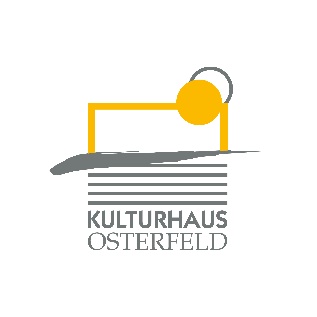 PRESSEMITTEILUNGAm Freitag, 24. April um 20.30 Uhr präsentieren San Glaser und Band ihr Programm „The Great Grand Hotel“ im Studio des Kulturhauses Osterfeld.Betritt sie die Bühne, ist gleich klar: Hier strahlt ein Stern mit Charme und Verve, eine Ausnahmesängerin, der jedes Publikum nach den ersten Takten bedingungslos folgt. Ihr Stil-Parcours: Jazz und Soul, dazwischen Tupfer aus Pop und Folk. Alles verbunden durch kleine, persönliche Geschichten. In der Summe: Musikmagie und pure Authentizität. Nach dreiaußergewöhnlichen und stilistisch unterschiedlichen Alben steht das vierte im Zeichen von Groove und Sinnlichkeit, von Leichtigkeit und Optimismus: Songs, die hoffnungsfrohe Geschichten erzählen – wie der Coversong von Neil Sedaka: „Not another soul around, alone at last, you and I.“Besetzung:San Glaser - Gesang/KlavierHenrik Wehnert - GitarreLeo Lazar - DrumsArnd Geise - Bass
Veranstalter
Kulturhaus Osterfeld

In Kooperation mit
Penn-Club 2000 e.V.

VK: € 21,00 / erm. 15,90 AK: € 21,70 / erm. 16,50Weitere Informationen finden Sie unter http://sanglaser.com/Karten und Informationen gibt es im Kulturhaus Osterfeld (07231) 3182-15, dienstags bis samstags, 14.00 bis 18.00 Uhr, per Mail unter: karten@kulturhaus-osterfeld.de und an allen bekannten Vorverkaufsstellen oder unter www.kulturhaus-osterfeld.de.  i.A. Christine SamstagPresse und Sekretariat